Exercices de révisionCe matin, Charlotte et Pauline se sont réveillées très tôt pour faire une promenade à la campagne. Vite, elles ont rangé leurs affaires et elles ont pris un sac de provisions qui contient deux bouteilles d’eau et des friandises.En route, elles ont vu des papillons qui voltigeaient de fleur en fleur. Elles ont grimpé sur la colline. Tout en haut, elles ont remarqué qu’il y avait une petite cabane près d’un grand chêne. Elles ont décidé de s’approcher de cette mystérieuse cabane.« Est-ce que tu crois que quelqu’un vit ici? » demande Charlotte à sa sœur Pauline.  « Je ne crois pas. » répond Pauline. « Allez, ne sois pas peureuse! Viens avec moi, on entre! » déclare Charlotte. Les deux jeunes filles poussent doucement la porte en bois. […]Relève du texte : un nom propre : ………………………     un pronom personnel : …………un groupe nominal masculin singulier : …………………………………….un groupe nominal féminin pluriel : ………………………………………….un verbe conjugué au passé composé : ………………………………………..un verbe conjugué au présent de l’indicatif : ………………………………….un verbe conjugué au présent de l’impératif :…………………………………..un verbe à l’infinitif : ………………………………………………………..…..un adjectif qualificatif : ………………………………………………….………une phrase interrogative : ………………………………………………………une phrase impérative : …………………………………………………………une phrase à la forme négative : …………………………………………….....Précise si les phrases impératives indiquent : un conseil – un ordre- une interdiction. Ne circulez pas sur ce pont! ……………………………………………..Mets ton bonnet, il fait froid! …………………………………………….Arrange ta chambre avant de quitter. ……………………………………..Réfléchissons avant de donner la réponse.  ……………………………….Ne franchissez pas cette limite! ………………………………………….. Conjugue les verbes entre parenthèses au présent de l’impératif. a-(avoir)…….……….. un peu de patience, notre projet finira par aboutir.b-(être)……………….  sûrs que nous reviendrons vous voir rapidement!c-(finir)………………. ta lettre pour l’envoyer le plus tôt possible.d-(prendre)………………… nos affaires en silence!e- Si tu veux participer à ce jeu, (aller)…………….. au stand, (tirer)…………un numéro et (choisir)……………….. une case.Transforme les phrases à la forme affirmative ou négative. Vous mangez toujours  à la cantine.…………………………………………………………………………………Je n’ai vu personne dans le jardin.…………………………………………………………………………………Ce garçon aime dessiner et jouer de la trompette.…………………………………………………………………………………Elle veut encore manger des fraises.…………………………………………………………………………………Ne prends jamais ce chemin!…………………………………………………………………………………Souligne les adjectifs qualificatifs et indique s’il s’agit d’une épithète ou d’un attribut. Le héron semble immobile en attendant sa proie.………………………………………………………………………..……Cette affreuse sorcière terrorise les enfants.……………………………………………………………………………..Sa santé reste fragile malgré le traitement.……………………………………………………………………………..Après ce délicieux repas, nous avons mangé une tarte aux fraises.……………………………………………………………………………..Complète le tableau  suivant.Groupe nominal masculinGroupe nominal fémininun épicier  ……………………………….……………………………….une paysanneun chercheur………………………………………………………………la princesse………………………………la factricemon frère…………………………….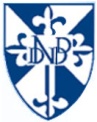 